О внесении изменений в постановление администрации г. Канска от 13.08.2013 № 1054Руководствуясь ст. 30, 35 Устава города Канска, ПОСТАНОВЛЯЮ:1. Внести изменения в постановление администрации города Канска от 13.08.2013 № 1054 «Об утверждении порядка конкурсного отбора проектов по благоустройству муниципального образования город Канск для участия в краевом конкурсе на присуждение гранта Губернатора края «Жители - за чистоту и благоустройство», изложив приложение № 2 в новой редакции согласно приложению к настоящему постановлению.2. Ведущему специалисту отдела культуры администрации города Канска (Назаровой А.В)  опубликовать настоящее постановление в официальном печатном издании и разместить на официальном сайте муниципального образования город Канск в сети Интернет.3. Контроль за исполнением настоящего постановления возложить на первого заместителя главы города по вопросам жизнеобеспечения П.Н. Иванца.4. Постановление вступает в силу со дня официального опубликования.Глава города Канска                                                                		     Н.Н. КачанПриложение к постановлениюадминистрации г. Канскаот «12»01.2017г.  № 24Приложение № 2к постановлениюадминистрации г. Канскаот 13.08.2013  № 1054СОСТАВ КОМИССИИпо конкурсному отбору проектов по благоустройству муниципальногообразования город Канск для участия в краевом конкурсена присуждение гранта Губернатора края«Жители - за чистоту и благоустройство»Первый заместитель главы города по вопросам жизнеобеспечения						    П.Н. Иванец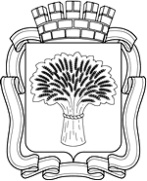 Российская ФедерацияАдминистрация города Канска
Красноярского краяПОСТАНОВЛЕНИЕРоссийская ФедерацияАдминистрация города Канска
Красноярского краяПОСТАНОВЛЕНИЕРоссийская ФедерацияАдминистрация города Канска
Красноярского краяПОСТАНОВЛЕНИЕРоссийская ФедерацияАдминистрация города Канска
Красноярского краяПОСТАНОВЛЕНИЕ12.01.2017 г.№2424Качан Надежда Николаевна                                 -Глава города Канска, председатель комиссии;ИванецПетр Николаевич-Первый заместитель главы города по вопросам жизнеобеспечения, заместитель председателя;КалининаВалерия Юрьевна-Ведущий специалист ОКС МКУ «УС и ЖКХ администрации г. Канска», секретарь комиссииЧлены комиссии:Силков Олег Владимирович-Начальник МКУ «УС и ЖКХ администрации г. Канска»Герасимов Олег Петрович-Депутат Канского городского Совета депутатов Бурундуков Анатолий Алексеевич-Депутат Канского городского Совета депутатов (по согласованию)Гаврилова Галина Адамовна-Депутат Канского городского Совета депутатов (по согласованию)Апанович Татьяна Анатольевна- Начальник отдела архитектуры, заместитель начальника УАИ администрации г. Канска Брюзгин Сергей Васильевич-Директор ООО «ЖЭК» (по согласованию)Пилягин Александр Александрович-Представитель общественного совета при главе города Канска, директор ООО «Фирма КОМСТРОЙЭКСПОЦЕНТР» (по согласованию)Хворов Виктор Андреевич -Представитель общественного совета при главе города Канска, председатель Местной общественной организации ветеранов (пенсионеров) войны, труда, вооруженных сил и правоохранительных органов (по согласованию)Маланин Валерий Юрьевич-Представитель общественного совета при главе города Канска, президент Межрегиональной общественной организации  предпринимателей Сибири «Сибирь без границ» (по согласованию)